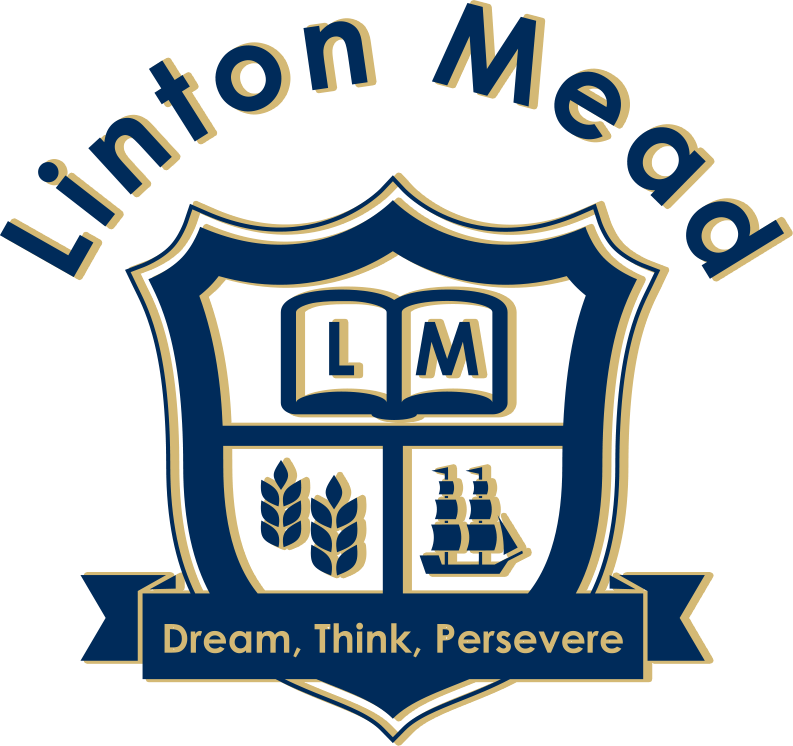 Linton Mead Primary SchoolJOB DESCRIPTIONDEPARTMENT EDUCATION 								SECTION SCHOOLS			GRADE Main ScaleDESIGNATION Class Teacher Our Teaching and Learning Ethos at Linton MeadAt Linton Mead, we believe in providing a creative, stimulating and challenging curriculum where our children feel safe to take risks. We believe in helping children develop their resilience and preparing them for a successful, happy life. We believe in our children becoming higher order thinkers and problem solvers who have strong autonomy and control over their actions and choices. Our curriculum reflects this: we use an investigative approach to maths learning with mastery and depth of understanding being paramount. We plan high quality English learning journeys including reading based on use of high quality texts, talk, higher order questioning, modelling and scaffolding and principles from ‘Let’s Think’; our science is focussed around enquiry; our creative curriculum is based on challenge and quality learning experiences; we invest in high quality learning in music, drama, art and physical education.RESPONSIBLE TO: Head teacher, Deputy Head Teacher, Assistant Head of Inclusion and GovernorsJob Purpose:To act as a class teacher in the primary and early years foundation stage age range. To meet all the teacher’s standards and carry out those duties and responsibilities contained within the “School Teacher’s Pay and Conditions Document. To support the Head Teacher and Governors in creating an effective and high achieving primary school.General duties and Accountability:As Class teacher and within the context of the school policy, identify educational aims and objectives for the class and create long and medium term plans.To prepare and teach a weekly timetable of lessons and activities appropriately matched to the age and range of abilities of every pupil in the class.To have available weekly and daily plans of teaching and learning activities prepared for the classTo ensure that the classroom practice a) supports all school policies, which include the equal opportunities policy, Health & Safety regulations and the Special Needs policy and b) follows practices and procedures written in the Staff HandbookTo insist on high standards of  learning, behaviour, attendance and punctuality from pupilsTo assist in the assessment of individual pupils and groups of pupilsTo know the specific learning abilities and personal circumstances of every pupil in the allocated classTo provide information on pupils with special educational needs and assist the SENCO/Head Teacher in providing effective supportTo monitor, record and comment on the learning and social development of each pupil through the school’s reporting systems. To provide guidance and advice to parent on educational and social matters and, report on their child’s progressTo provide a purposeful and stimulating learning environment.To keep accurate and up to date daily register. To participate in the school’s Professional Development Programme and contribute to the development of school policy by attendance at staff meetings, planning and INSET daysTo participate in the arrangements for the appraisal of performanceTo co-operate in any other activities and developments as reasonably requestedTo work closely with the support staff and outside agencies to ensure proper inclusive practice in the classroomTo meet formally once each week with the teaching assistants to evaluate pupil progress and plan appropriatelyTo meet informally each day with support staff and to ensure that there is differentiation for all pupils in the classroomTo work as part of the Professional Learning Community at Linton Mead to develop, reflect and challenge own practiceTo keep up to date with current research and findings about how best to create learning opportunities for our children at Linton Mead and adapt practice according to findingsTo play an active role in the professional learning community here at Linton MeadSafeguarding our children at all times in line with ‘Keeping Children Safe in Education’.NQT additional dutiesTo work alongside a designated teacher mentor during the first year of teaching and follow Royal Borough Greenwich Induction and training programme for Newly Qualified Teachers.On reaching Qualified Teacher Status, to participate in the arrangements for the appraisal of performanceQUALIFICATIONS OR TRAININGQualified Teacher Status Assess individual educational needs of pupils through Quality First Teaching approaches and adapt in light of those needsWork with the whole school to develop and extend our curriculumWork within a team approachPERSONAL QUALITIES AND ATTRIBUTESConfident in assessing and teaching the children in your classGood at time management Organised Excellent interpersonal skills Calm in manner, approachable and flexible Empathetic and sensitive to differing view - points Commitment to Inclusion and inclusive practice Commitment to a multi-agency Team approach Recognise own professional development needs and wiling to learn new skills A sense of humourA commitment to safeguarding our children at all times in line with ‘Keeping Children Safe in Education’Managing Own Performance ManagementPrioritise and manage time effectively, particularly in terms of balancing the demands placed on them by planning, preparation, assessment and subject leadership Reflect on and evaluate their own effectiveness, teaching practices and methods and use the outcomes to identify targets for professional development Participate in professional development, which aims to meet the needs identified in appraisal objectives, in line with the School’s Performance Management Policy Take a pro-active responsibility for own professional development and use the outcomes to improve pupil learning and teaching Participating in meetings/INSET/training at the school which relate to the curriculum for the school or the administration or organisation of the school, including pastoral arrangementsDISCIPLINE HEALTH AND SAFETYMaintaining good order and discipline among the pupils and safeguarding their health and safety both when they are authorised to be on the school premises and when they are engaged in authorised school activities elsewhereOTHER DUTIES Carry out any other duties as the Head teacher may reasonably directThis job description will be reviewed on an annual basis as part of the school's performance management arrangements. It may be amended at any time after consultation with youAdhocTo undertake such duties as are necessary to ensure the smooth running of the school.Print……………………………..………	Signed:………………….	Date:……………Print…………………………..…………	Signed:………………….	Date:……………(Headteacher)PERSON SPECIFICATIONCLASS TEACHERKEY:	AF=Application form	I=Interview Questions		P=PresentationPRACTICAL SKILLSEssentialDesirableMethod of AssessmentShort listing CriteriaEDUCATION AND TRAININGHave qualified teacher statusHave a successful record of teaching in the primary rangeEvidence of continuous INSET and commitment to further professional development.√√√AFAFAF / ISKILLSAbility to develop and maintain good personal relationships with pupils, staff, parents/carers, Governors and the wider communityAbility to work with, individuals and teams of staffAbility to communicate effectivelyAbility to raise achievement by use of assessment data analysis and target settingAbility to work under pressure and meet professional deadlinesAbility to use ICTAbility to be an outstanding classroom practitioner√√√√√√√I/PI/PI/PI/PI/PI/PI/PKNOWLEDGEThorough understanding of managing planning, assessment and record keeping, and how these affect optimal pupil progressThorough understanding of how children learn√√AF/I/PAF/I/PPERSONAL QUALITIESCommitment to affirming the values and ethos of the schoolCommitment to raising standards of attainment and equal opportunities.Able to deal sensitively with people and resolve conflictCommitment to maintain strict confidentialityCommitment to develop own knowledge, understanding and skillsAble to work on own initiative and within a teamEnthusiastic, committed, flexible and well organised√√√√√√√IAF/I/PIIAF/I/PAF/I/PI/P